Уважаемый Виктор Васильевич!На Ваше письмо сообщаем, что управлением образования и управлением культуры, спорта, туризма и молодёжной политики администрации города Сосновоборска реализуются проекты «Профориентационный нетворкинг» и «Волонтерская «Лаборатория новых форм». В рамках проекта «Профориентационный нетворкинг» проведены следующие мероприятия:-  поездка учащихся (8, 9 классы) и родителей на   завод ОКБ «Микрон», ноябрь 2022; -  коммуникационная площадка «Беседы по профориентации» (7-11 классы), где работодателями выступали сами родители (пожарные, спасатели, следователь и т.д.,), декабрь 2022; -  коммуникационная площадка «Беседы по профориентации» (11 класс) с представителями академии Федеральной службы охраны при Президенте РФ, январь 2023г. Планируются следующие мероприятия: - коммуникационная площадка «Ярмарка профессий», где работодатели и родители проведут мастер - классы для обучающихся, (март 2023); - коммуникационная площадка «Слагаемые выбора профессии», где обучающиеся с помощью родителей и работодателей придут к выводу, как избежать ошибок выбора профессии, выстроить верную траекторию развития и сделать правильный выбор, исходя из своих возможностей, потребностей и требований рынка труда, (апрель 2023).	В рамках проекта «Волонтерская «Лаборатория новых форм» десять волонтеров успешно прошли обучение и получили сертификаты.Глава города Сосновоборска	[МЕСТО ДЛЯ ПОДПИСИ]           А.С. КудрявцевБетцгольд Валерия Андреевна 8 (39131) 2-00-14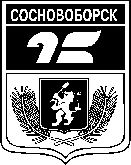 АДМИНИСТРАЦИЯ ГОРОДАСолнечная  ул., д. 2, г.Сосновоборск, Красноярский край, 662500 тел./факс  (8-39131) 2-28-00ОГРН  1022400562007ИНН  /  КПП 2458003977  /  245801001E-mail:  info@sosnovoborsk.krskcit.ru[МЕСТО ДЛЯ ШТАМПА]На  №93-2083-ВН от 23.08.2022Руководителю агентстватруда и занятости населения Красноярского краяВ.В. Новикову